Педагогический форум «ВОСПИТАНИЕ СОЗИДАНИЕМ»к 100-летию со дня рождения И.П. Иванова1-5 ноября 2023, Санкт-Петербург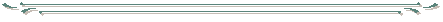 Всероссийская научная конференция«Педагогика И.П.Иванова – достояние отечественной науки и современной практики воспитания»ПРОГРАММА1 ноября 2023РГПУ им. А.И. ГерценаПрограммный комитет:Писарева Светлана Анатольевна – член-корреспондент  РАО, доктор педагогических наук, проректор по научной работе РГПУ им. А.И. Герцена, директор СЗРНЦ РАО, председатель программного комитета.Титова Елена Владимировна – доктор педагогических наук, профессор кафедры педагогики школы РГПУ им. А. И. Герцена, сопредседательБобрышов Сергей Викторович – доктор педагогических наук, профессор кафедры теории, истории общей педагогики и социальных практик Ставропольского государственного педагогического института (Ставрополь)Лаврентьева Зоя Ивановна – доктор педагогических наук, профессор кафедры педагогики и психологии института истории, гуманитарного и социального образования НГПУ (Новосибирск)Маленкова Людмила Ивановна – доктор педагогических наук, профессор (Москва)Пискунова Елена Витальевна – доктор педагогических наук, профессор, зав. кафедрой педагогики школы РГПУ им. А.И. ГерценаПоляков Сергей Данилович – доктор педагогических наук, профессор кафедры психологии УлГПУ им. И.Н. Ульянова (Ульяновск)Радионова Нина Фёдоровна – доктор педагогических наук, профессор кафедры теории и методики непрерывного педагогического образования РГПУ им. А.И. ГерценаРасчётина Светлана Алексеевна – доктор педагогических наук, профессор кафедры теории и методики воспитания и социальной работы РГПУ им. А.И. ГерценаТряпицына Алла Прокофьевна – действительный член РАО, доктор педагогических наук, профессор, директор института педагогики РГПУ им. А.И. Герцена Фёдорова Наталья Михайловна – доктор педагогических наук, профессор, зав. кафедрой истории педагогики и образования РГПУ им. А.И. Герцена.Организационный комитет РГПУ им. А.И. Герцена:Титова Елена Владимировна – профессор кафедры педагогики школы института педагогики – председательГладкая Ирина Вячеславовна – доцент кафедры теории и методики непрерывного педагогического образования института педагогики, учёный секретарь СЗРНЦ РАО – сопредседательСосунова Нина Юрьевна – доцент кафедры педагогики школы института педагогики – секретарьПискунова Елена Витальевна – профессор, зав. кафедрой педагогики школы института педагогикиСмирнова Наталья Викторовна – доцент кафедры педагогики школы, зам. директора института педагогикиМатросова Юлия Сергеевна – доцент кафедры педагогики школы института педагогикиШурилова Татьяна Борисовна – доцент кафедры теории и методики непрерывного педагогического образования института педагогикиСуворова Светлана Анатольевна – доцент кафедры педагогики школы института педагогикиАвво Борис Вольдемарович – доцент кафедры теории и методики непрерывного педагогического образования института педагогикиЛитовченко Ольга Валентиновна – доцент кафедры педагогики школы института педагогикиМищурис Анастасия Владимировна – ассистент кафедры истории педагогики и образования института педагогикиРегламент работы конференции 1 ноября 2023РГПУ им. А.И. ГерценаСодержание конференции9.40 – 10.30	4 корпус, 3 этаж, фойе Колонного залаРегистрация участников.Работа тематической выставки «Сохраняя наследие» музея РГПУ им. А.И. Герцена (Директор музея – Колосова Екатерина Матвеевна; общественный куратор выставки – Аванесян Инесса Давидовна).10.30	Колонный зал, 4 корпус, 3 этаж Открытие Педагогического форума «Воспитание созиданием»Ведущий-постановщик – Матросова Юлия Сергеевна.Приветствие от Научного совета по истории образования и педагогической науки при отделении философии образования и теории педагогической науки РАО.Презентация сборника научных трудов И.П. Иванова «Основы воспитания: единство теории, методики, практики» (составитель: Царёва Надежда Павловна).Презентация выставки «Сохраняя наследие» (директор музея – Колосова Екатерина Матвеевна).10.55	Колонный зал, 4 корпус, 3 этаж Начало работы конференции. Приветствия.11.00  		Колонный зал, 4 корпус, 3 этаж ПЕРВАЯ СЕССИЯ «Научно-историческое значение и востребованность идей И.П.Иванова в современных условиях»Ведущие: Писарева Светлана Анатольевна – член-корреспондент РАО, д.п.н., профессор, проректор по научной работе РГПУ им.А.И.Герцена, директор СЗРНЦ РАО;Фёдорова Наталья Михайловна – д.п.н., профессор, зав. кафедрой истории педагогики и образования РГПУ им. А.И. Герцена.Методологические ракурсы педагогики И.П. Иванова.Титова Елена Владимировна – д.п.н., профессор кафедры педагогики школы РГПУ им. А.И. Герцена (Санкт-Петербург)Трансформация целеценностных основ коммунарской педагогики И.П. Иванова в 1950-е – 80-е годы. Богуславский Михаил Викторович – член-корреспондент РАО, д.п.н., профессор, главный научный сотрудник лаборатории сравнительного образования и истории педагогики, ФГБНУ «Институт стратегии развития образования» Министерства просвещения РФ (Москва)Понятие «забота» в современных исследованиях.Расчётина Светлана Алексеевна – д.п.н., профессор кафедры воспитания и социальной работы РГПУ им. А.И. Герцена (Санкт-Петербург)Методологический статус и аксиологические контексты идей педагогики И.П. Иванова.Бобрышов Сергей Викторович – д.п.н., профессор кафедры теории, истории общей педагогики и социальных практик Ставропольского государственного педагогического института (Ставрополь)Воспитание счастливого человека в системе И.П. Иванова.Емельянова Ирина Никитична – д.п.н., профессор кафедры общей и социальной педагогики Тюменский государственный университет (Тюмень)Идеи педагогики общей заботы в деятельности детских общественных объединений 1990-х – 2000-х годов.Косолапова Лариса Александровна – д.п.н., профессор, зав. кафедрой педагогики Пермского государственного национального исследовательского университета (Пермь)Роль и значение для современности наследия И.П.Иванова.Коваль Светлана Александровна – к.п.н., доцент (Архангельск)12.30		Перерыв. Посещение выставки13.00 			ВТОРАЯ СЕССИЯ «Возможности воплощения идей педагогики общей заботы, коллективного творческого воспитания в различных сферах и условиях»ВНИМАНИЕ! Сессия работает на двух площадках!ПЛОЩАДКА 1: Выступления докладчиков (Гербовый зал, 5 корпус, 2 этаж)Ведущие: Глубокова Елена Николаевна – к.п.н., доцент, начальник учебно-методического управления РГПУ им. А.И. Герцена;Матросова Юлия Сергеевна – к.п.н., доцент кафедры педагогики школы института педагогики РГПУ им. А.И. Герцена.Ценностные ориентиры педагогической концепции И.П.Иванова. Аванесян Инесса Давидовна – к.п.н., доцент, председатель организационного комитета Педагогического форума «Воспитание созиданием» (Санкт-Петербург)О проблеме распространения педагогики общей заботы.Поляков Сергей Данилович – д.п.н., профессор кафедры психологии Ульяновского государственного педагогического университета имени И. Н. Ульянова (Ульяновск)Воплощение идей общей заботы и коллективного творчества в педагогическом проекте Школы актуальных гражданских инициатив "ШАГИ".Ясвин Витольд Альбертович – д.психол.н., д.п.наук, профессор, заведующий межфакультетской кафедрой образовательных систем и педагогических технологий Московского государственного института международных отношений (университета) Министерства иностранных дел Российской федерации. (Москва)Коллективная творческая деятельность обучающихся в условиях индивидуализации образования.Лаврентьева Зоя Ивановна – д.п.н., профессор кафедры педагогики и психологии Института истории, гуманитарного и социального образования НГПУ (Новосибирск)Коллективная творческая деятельность как эффективная технология воспитания.Борытко Николай Михайлович – д.п.н., профессор, директор научного центра РАО ФГАОУ ВО «Волгоградский государственный университет», профессор кафедры педагогики, психологии и социальной работы ФГАОУ ВО «Волгоградский государственный университет» (Волгоград)Воспитательные отношения как условие педагогического успеха.Кохан Наталья Владимировна – к.п.н., доцент кафедры управления образованием, руководитель научно-методического центра сопровождения педагогических работников НГПУ (Новосибирск)Актуальность и возможности применения системы И.П.Иванова для современной начальной школы. Савинова Людмила Юрьевна – к.п.н., доцент, зав. кафедрой педагогики начального образования и художественного развития ребёнка института детства РГПУ им. А.И. Герцена (Санкт-Петербург)ПЛОЩАДКА 2:Трансляция выступлений с площадки 1. Телемост. (Дискуссионный зал, 4 корпус, 2 этаж)Ведущие: Шурилова Татьяна Борисовна – к.п.н., доцент кафедры теории и методики непрерывного педагогического образования института педагогики РГПУ им. А.И. Герцена;Сосунова Нина Юрьевна – к.п.н., доцент кафедры педагогики школы института педагогики РГПУ им. А.И. Герцена.14.30		Общее фотографированиеПерерыв. Работа выставки. Книжный киоск16.00			ТРЕТЬЯ СЕССИЯ«Современные проблемы коллективного воспитания»ВНИМАНИЕ! Сессия работает на двух площадках!ПЛОЩАДКА 1: Выступления. Дискуссия. (Гербовый зал, 5 корпус 2 этаж)Ведущие: Пискунова Елена Витальевна – д.п.н., профессор, зав. кафедрой педагогики школы института педагогики РГПУ им. А.И. Герцена;Гладкая Ирина Вячеславовна – доцент кафедры теории и методики непрерывного педагогического образования института педагогики РГПУ им. А.И. Герцена, учёный секретарь СЗРНЦ РАО.В чем сила и значимость педагогических идей И.П.Иванова.Царёва Надежда Павловна – к.п.н., доцент (Санкт-Петербург)Традиции социально ориентированной деятельности школьников в контексте развития идей И.П.Иванова.Тихомирова Евгения Ивановна – д.п.н., профессор. Самарский государственный социально-педагогический университет (Самара)Наследие И.П. Иванова в делах и событиях детского лагеря.Азиатцева Юлия Георгиевна – начальник д/л "Солнечный" ФГБОУ ВДЦ «Орлёнок»Беляков Юрий Дмитриевич – педагог-организатор музейно-выставочного комплекса ВДЦ «Орлёнок»Реализация педагогических идей И.П.Иванова в профессиональном образовании.Савченко Разия Фатыховна – к.э.н., директор ГАПОУ «Казанский торгово-экономический техникум» (Казань)Педагогика общей заботы – источник профессиональных находок Л. Г. Борисовой.Швиндт Виктор Викторович – учитель географии. Новосибирский городской педагогический лицей имени А.С. Пушкина (Новосибирск)Методика коллективной творческой деятельности: анализ применения (по материалам нейросетевого мониторинга).Дерягин Николай Павлович – педагог (Екатеринбург)Возможности арт-терапевтических технологий в коллективном творческом воспитании.Азарова Людмила Николаевна – к.п.н., доцент кафедры психологии, социологии и права РХТУ (Москва)Свободная дискуссия.18.0	Завершение работы.ПЛОЩАДКА 2: Выступления. Дискуссия. (Дискуссионный зал, 4 корпус 2 этаж)Ведущие: Авво Борис Вольдемарович – к.п.н., доцент кафедры теории и методики непрерывного педагогического образования РГПУ им. А.И. Герцена; Суворова Светлана Анатольевна – к.п.н., доцент кафедры педагогики школы института педагогики РГПУ им. А.И. Герцена.Педагогика общей заботы как основа развития социальной активности школьников (о роли идей И.П.Иванова в современной системе воспитания).Суворова Светлана Анатольевна – к.п.н., доцент кафедры педагогики школы РГПУ им. А.И. ГерценаЗнакомство будущих педагогов с методикой коллективного творческого воспитания средствами информационно-коммуникационных технологий.Николаев Валерий Александрович – д.п.н., профессор кафедры теории и истории социальной педагогики и социальной работы Орловского государственного университета им. И. С. Тургенева. (Орёл)«Педагогика сотрудничества» И.П. Иванова в контексте современной практики управления профессиональным коллективом учителей начальной школы.Онищенко Элеонора Васильевна – д.п.н., доцент, профессор кафедры педагогики начального образования и художественного развития ребёнка института детства РГПУ им. А.И. ГерценаМихайлова Татьяна Сергеевна – магистрант программы «Управление качеством образовательного процесса в начальной школе» института детства РГПУ им. А.И. ГерценаИдеи педагогики сотрудничества как основа воспитательной системы педагогического лицея.Ткаченко Наталия Юльевна – учитель истории МАОУ Новосибирский городской педагогический лицей имени А. С. Пушкина (Новосибирск)Реализация идей педагогики общей заботы в работе с семьями, воспитывающими детей с ОВЗ.Верещагина Наталья Валентиновна – к.психол.н., учитель-дефектолог, учитель-логопед ГБДОУ ЦРР 23, ГБОУ СОШ 383 Красносельского района Санкт-ПетербургаКоллективное творческое дело и урок литературы: общие ценности по ФГОС.Обухова Ирина Николаевна – к.филол.н., учитель МАОУ НГПЛ имени А. С. Пушкина (Новосибирск)Пушкинский клуб «Союз друзей»: история, традиции и перспектива.Клинова Валерия Андреевна – педагог-организатор, педагог ДО МАУ ДО ДЮЦ "Рифей"Свободная дискуссия.18.00	Завершение работы. ВремяСобытиеМесто9.40Регистрация участников, работа выставки «Сохраняя наследие»4 корпус, 3 этаж10.30Открытие Педагогического форума «ВОСПИТАНИЕ СОЗИДАНИЕМ»Колонный зал, 4 корпус, 3 этаж11.00Первая сессия «Научно-историческое значение и востребованность идей И.П.Иванова в современных условиях»Колонный зал, 4 корпус, 3 этаж12.30Перерыв. Работа выставки4 корпус, 3 этаж13.00Вторая сессия «Возможности воплощения идей педагогики общей заботы, коллективного творческого воспитания в различных сферах и условиях» Сессия работает на двух площадкахГербовый зал, 5 корпус, 2 этажДискуссионный зал,4 корпус, 2 этаж14.30Общее фотографирование. Перерыв на обед. Работа выставки. Книжный киоск16.00Третья сессия «Современные проблемы коллективного воспитания»Сессия работает на двух площадкахГербовый зал, 5 корпус, 2 этажДискуссионный зал,4 корпус, 2 этаж17.30-18.00Подведение итогов. Завершение работы конференцииТам же